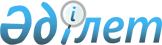 Об утверждении Инструкции по разработке проектов рекультивации нарушенных земельПриказ Министра сельского хозяйства Республики Казахстан от 2 августа 2023 года № 289. Зарегистрирован в Министерстве юстиции Республики Казахстан 8 августа 2023 года № 33250
      В соответствии с подпунктом 300-1) пункта 15 Положения о Министерстве сельского хозяйства Республики Казахстан, утвержденного постановлением Правительства Республики Казахстан от 6 апреля 2005 года № 310, ПРИКАЗЫВАЮ: 
      1. Утвердить прилагаемую Инструкцию по разработке проектов рекультивации нарушенных земель. 
      2. Признать утратившим силу приказ исполняющего обязанности Министра национальной экономики Республики Казахстан от 17 апреля 2015 года № 346 "Об утверждении Инструкции по разработке проектов рекультивации нарушенных земель" (зарегистрирован в Реестре государственной регистрации нормативных правовых актов № 11256).  
      3. Комитету по управлению земельными ресурсами Министерства сельского хозяйства Республики Казахстан в установленном законодательством порядке обеспечить:
      1) государственную регистрацию настоящего приказа в Министерстве юстиции Республики Казахстан;
      2) размещение настоящего приказа на интернет-ресурсе Министерства сельского хозяйства Республики Казахстан после его официального опубликования.
      4. Контроль за исполнением настоящего приказа возложить на курирующего вице-министра сельского хозяйства Республики Казахстан.
      5. Настоящий приказ вводится в действие по истечении десяти календарных дней после дня его первого официального опубликования.
      "СОГЛАСОВАН" Министерство торговли и интеграцииРеспублики Казахстан 
      "СОГЛАСОВАН" Министерство национальной экономикиРеспублики Казахстан 
      "СОГЛАСОВАН" Министерство цифрового развития, инноваций и аэрокосмическойпромышленностиРеспублики Казахстан  Инструкция по разработке проектов рекультивации нарушенных земель  Глава 1. Общие положения 
      1. Настоящая Инструкция по разработке проектов рекультивации нарушенных земель (далее – Инструкция) разработана в соответствии с подпунктом 300-1) пункта 15 Положения о Министерстве сельского хозяйства Республики Казахстан, утвержденного постановлением Правительства Республики Казахстан от 6 апреля 2005 года № 310, и детализирует порядок разработки проектов рекультивации нарушенных земель.
      2. В настоящей Инструкции используются следующие основные понятия:
      1) разработчик – физическое или юридическое лицо, занимающееся проектными и изыскательскими работами, а также осуществляющее исполнение землеустроительных проектов;
      2) нарушенные земли – земли, утратившие свою ландшафтную первозданность и ценность, или являющиеся источником отрицательного воздействия на окружающую среду в связи с нарушением почвенного покрова, гидрологического режима и рельефа местности в результате производственной деятельности человека;
      3) рекультивация земель – комплекс работ, направленных на восстановление нарушенных земель для определенного целевого использования, в том числе прилегающих земельных участков, полностью или частично утративших свою ценность в результате отрицательного воздействия нарушенных земель, а также на улучшение условий окружающей среды;
      4) нарушение земель – процесс, происходящий при добыче полезных ископаемых, в том числе нефти и нефтепродуктов, геологоразведочных, изыскательских и строительных работ, приводящий к нарушению почвенного покрова, гидрологического режима, рельефа местности и другим негативным изменениям состояния земель;
      5) мелиоративный период – интервал времени, за который проводится улучшение качества рекультивируемых земель и восстановление их плодородия;
      6) потенциально-плодородный слой почвы – часть почвенного профиля, обладающая благоприятными для роста растений физическими, химическими и ограниченно-агрохимическими свойствами;
      7) плодородный слой почвы – гумуссированная часть почвенного профиля с благоприятными для роста растений физическими, химическими и агрохимическими свойствами. Глава 2. Порядок разработки проектов рекультивации нарушенных земель
      3. Разработка проектов рекультивации нарушенных земель осуществляется по ходатайству заинтересованных собственников земельных участков или землепользователей (далее – заказчики) на основании договора, заключаемого с разработчиком.
      4. При разработке проектов рекультивации нарушенных земель учитываются:
      1) природные условия района (климат, почвенно-растительный покров, геологические и гидрологические условия);
      2) перспективы развития района;
      3) фактическое или прогнозируемое состояние нарушенных (нарушаемых) земель к моменту рекультивации (площади, формы рельефа местности, степень естественного зарастания, наличие плодородного и потенциально-плодородного слоев почв, подтопления, эрозионных процессов, уровня загрязнения);
      4) показатели химического и гранулометрического состава, агрохимических и агрофизических свойств, инженерно-геологической характеристики вскрышных и вмещающих пород и их смесей в отвалах;
      5) хозяйственно-экономические и санитарно-эпидемиологические условия района размещения нарушенных земель;
      6) требования по охране окружающей среды.
      5. Разработка проектов рекультивации нарушенных земель проводится:
      1) при предоставлении земельного участка, использование которого повлечет нарушение земель, в течение года с момента принятия решения местным исполнительным органом области, города республиканского значения, столицы, района, города областного значения, акима города районного значения, поселка, села, сельского округа о предоставлении земельного участка;
      2) при изменении целевого назначения земельного участка, в результате которого его использование повлечет нарушение земель, в течение года с момента принятия решения местным исполнительным органом области, города республиканского значения, столицы, района, города областного значения, аким города районного значения, поселка, села, сельского округа об изменении целевого назначения земельного участка;
      3) на ранее нарушенных землях, по которым отсутствуют сведения о лицах их нарушивших – по решению местного исполнительного органа области, города республиканского значения, столицы, района, города областного значения, акима города районного значения, поселка, села, сельского округа в течение года с момента его принятия.
      6. Процедура разработки проектов рекультивации нарушенных земель осуществляется в следующей последовательности:
      1) подготовительные работы (полевые работы);
      2) проведение обследования;
      3) разработка схем и проекта рекультивации нарушенных земель (камеральные работы);
      4) согласование и выдача проекта рекультивации нарушенных земель. Параграф 1. Подготовительные работы (полевые работы)
      7. В период выполнения подготовительных работ производятся работы, заключающиеся в подборе планово-картографических материалов, изучении почвенных и почвенно-мелиоративных изысканий, материалов инвентаризации земель для проведения полевого обследования земельного участка, подлежащего рекультивации.
      8. Полевое обследование земельных участков, подлежащих рекультивации, производится разработчиком проекта с участием заказчика и представителя уполномоченного органа по земельным отношениям по месту нахождения земельного участка.
      9. В процессе полевого обследования земельных участков, подлежащих рекультивации, производится:
      1) уточнение расположения объекта, фактических границ нарушенных земель, установление возможного перспективного использования рекультивируемого участка;
      2) установление наличия плодородного и потенциально-плодородного слоев почв в отвалах для рекультивации нарушенных земель;
      3) предварительное определение качества плодородного и потенциально-плодородного слоев почв в отвалах, их минералогический и механический состав, наличие токсичных солей в породах и необходимость химической мелиорации, уточнение условий увлажнения и естественного зарастания;
      4) определение необходимых объемов проведения топографических, почвенно-мелиоративных, агролесомелиоративных, геологических и гидрогеологических изысканий.
      На загрязненных землях дополнительно определяются причина и источник загрязнения, степень опасности загрязненности почвы.
      10. По результатам полевого обследования земельных участков, подлежащих рекультивации составляется пояснительная записка с обоснованием технологических и инженерных решений.
      11. Результаты полевого обследования земельных участков, подлежащих рекультивации, оформляются актом обследования нарушенных (подлежащих нарушению) земель, подлежащих рекультивации по форме согласно приложению 1 к настоящей Инструкции, с изготовлением чертежа полевого обследования.
      12. Рекультивация земель проводится последовательно в два этапа: технический и биологический.
      На первом этапе производятся подготовка нарушенных земель для ликвидации последствий антропогенной деятельности, создание благоприятных грунтовых, ландшафтных, гидрологических, планировочных условий для последующего освоения нарушенных земель и решения задач биологической рекультивации.
      На втором этапе осуществляются восстановление почвенного плодородного слоя, озеленение, мелиоративные работы, биологическая очистка почв, направленных на улучшение агрофизических, агрохимических, биохимических и других свойств почвы.
      Задание на разработку проекта рекультивации нарушенных земель составляется по форме согласно приложению 2 к настоящей Инструкции. Параграф 2. Проведение обследования
      13. При проведении обследования на местности производятся следующие изыскания:
      топографические;
      почвенно-мелиоративные;
      агролесомелиоративные;
      геологические и гидрогеологические.
      14. Разработка схем и проектов рекультивации нарушенных земель осуществляется на основании планово-картографических материалов с изображением рельефа местности, данных оценки состояния обследуемых земель, почвенно-мелиоративных, агролесомелиоративных, геологических и гидрогеологических изысканий.
      Топографические изыскания выполняются в масштабах 1:500; 1:1000, 1:2000, 1:3000, 1:4000, 1:5000 для графического отображения мероприятий по восстановлению нарушенных угодий.
      15. Материалы почвенно-мелиоративных изысканий обеспечивают:
      1) получение полной характеристики состояния плодородного и потенциально-плодородного слоев почв на землях, подлежащих нарушению, а также установление мощности и порядка их снятия, определения условий складирования и последующего использования;
      2) установление признаков и свойств грунтов и смесей на нарушенных землях для составления проектов их технической или биологической рекультивации;
      3) получение данных о признаках и свойствах почв на малопродуктивных угодьях, необходимых для разработки проектных решений по повышению продуктивности этих угодий путем нанесения на них дополнительного плодородного слоя почв.
      При обследовании земель, подверженных нефтяному загрязнению выделяются контура земель с повышенным содержанием нефтепродуктов, определяется глубина проникновения загрязнения, отбираются пробы почв для определения в них содержания нефтепродуктов. При загрязнении почв нефтепродуктами пробы отбираются до глубины нижней границы распространения загрязнителя.
      Методы определения загрязняющих веществ осуществляются в соответствии с межгосударственным стандартом ГОСТ 17.4.3.03 "Охрана природы. Почвы. Общие требования к методам определения загрязняющих веществ";
      4) по результатам почвенно-мелиоративных изысканий составляется почвенно-мелиоративная карта нарушенных земель, а в случае токсичности пород, засоления, солонцеватости, содержания нефтепродуктов, содержания тяжелых металлов, снятия плодородного слоя почв, использования вскрышных и вмещающих пород почвенно-мелиоративные картограммы в зависимости от их степени нарушенности, в соответствии с межгосударственными стандартами ГОСТ 17.5.1.03 "Охрана природы. Земли. Классификация вскрышных и вмещающих пород для биологической рекультивации земель" и ГОСТ 17.5.3.06 "Охрана природы. Земли. Требования к определению норм снятия плодородного слоя почвы при производстве земляных работ";
      5) пояснительная записка к материалам почвенно-мелиоративных изысканий содержит заключение о качестве почво-грунтов объекта обследования, рекомендации по внесению минеральных удобрений и перечень трав и травосмесей, древесно-кустарниковых пород, пригодных для возделывания в мелиоративный период.
      На малопродуктивных угодьях, предусмотренных для повышения их продуктивности проводятся почвенные изыскания с целью получения данных о признаках и свойств почв необходимых для повышения продуктивности этих угодий путҰм нанесения на них дополнительного плодородного слоя.
      16. Агролесомелиоративные изыскания выполняются для установления возможности производства лесопосадок различного назначения на рекультивируемых площадях.
      17. Геологические и гидрогеологические изыскания выполняются в комплексе с почвенно-мелиоративными с целью получения характеристики подстилающих пород, режима грунтовых вод.
      Отбор образцов почвогрунтов производится по генетическим горизонтам для определения химических, физико-химических и физических свойств, а отбор проб грунтовых вод для определения их минерализации. Параграф 3. Разработка схем и проекта рекультивации нарушенных земель (камеральные работы)
      18. Проект рекультивации нарушенных земель разрабатывается на основании задания на разработку проекта рекультивации нарушенных земель, акта обследования нарушенных (подлежащих нарушению) земель, подлежащих рекультивации, и материалов изысканий.
      19. В состав проекта рекультивации нарушенных земель входит:
      1) разработка технологии работ по рекультивации нарушенных земель в зависимости от направления рекультивации;
      2) определение объемов работ, потребности специальной технике и необходимых материалов для проведения технических и биологических этапов рекультивации нарушенных земель;
      3) организация производства работ (календарный график рекультивации);
      4) составление сметной документации;
      5) составление рабочих чертежей по производству работ.
      20. Камеральные работы по состоянию проекта рекультивации нарушенных земель формируется из двух частей: текстовой и графической.
      Текстовая часть проекта рекультивации нарушенных земель содержит:
      1) титульный лист;
      2) опись документов (содержание проекта);
      3) пояснительную записку с обоснованием технологических и инженерных решений;
      4) акт обследования нарушенных (подлежащих нарушению) земель, подлежащих рекультивации;
      5) задание на разработку проекта рекультивации нарушенных земель;
      6) материалы изысканий;
      7) технико-экономические показатели;
      8) проектную часть;
      9) сметную часть.
      В графической части проекта рекультивации нарушенных земель содержится чертежи (схема земельного участка, топографическая карта, почвенная карта, картограмма снятия плодородного слоя почвы и (или) потенциально-плодородного слоя почвы). Параграф 4. Согласование и выдача проекта рекультивации нарушенных земель
      21. Проект рекультивации нарушенных земель согласовывается в соответствии с Правилами оказания государственной услуги "Согласование и выдача проекта рекультивации нарушенных земель", утвержденными приказом Министра сельского хозяйства Республики Казахстан от 1 октября 2020 года № 301 "Об утверждении Правил по оказанию государственных услуг в сфере земельных отношений" (зарегистрирован в Реестре государственной регистрации нормативных правовых актов № 21366) и утверждается заказчиком.
      В целях определения оценки воздействия на окружающую среду проект рекультивации нарушенных земель направляется на государственную экологическую экспертизу в соответствии с Правилами проведения государственной экологической экспертизы, утвержденными приказом исполняющего обязанности Министра экологии, геологии и природных ресурсов Республики Казахстан от 9 августа 2021 года № 317 (зарегистрирован в Реестре государственной регистрации нормативных правовых актов № 23918). Проект рекультивации нарушенных земель согласовывается при наличии положительного заключения государственной экологической экспертизы.
      22. Проект рекультивации нарушенных земель изготавливается в двух экземплярах, прошивается и пронумеровывается разработчиком. Один экземпляр утвержденного проекта рекультивации нарушенных земель хранится у разработчика, второй – у заказчика. Акт обследования нарушенных (подлежащих нарушению) земель, подлежащих рекультивации 
      от "___" ___________ года 
      _________________________________________________________________ (фамилия, имя, отчество (при его наличии), должность) __________________________________________________________________ ___________________________________________________________________ провели обследование земельного участка, нарушенного или подлежащего нарушению__________________________________________________________ (наименование организации, разрабатывающая месторождения, _________________________________________________________________проводящая строительные работы)
      В результате обследования установлено: 
      1. Участок нарушенных земель площадью _____________ расположен _________________________________________________________________(указывается расположение участка) 
      2. Земли, примыкающие к участку нарушенных земель, используются________________________________________________________              указывается фактическое использование, а также возможное __________________________________________________________________перспективное использование земель согласно схемам, проектами другим материалам) 
      3. Описание нарушенных земель ___________________________________                                             (вид нарушений, площадные характеристики) 
      4. Рекомендации собственника или землепользователя _______________________________________________________ (указываются рекомендации собственника или землепользователя ___________________________________________________________________                с изложением обоснований и причин) 
      В результате обследования земельных участков рекомендовано рассмотреть в проекте: 
      1. Направления рекультивации: _________________________________ _________________________________________________________________(вид угодий или иного направления хозяйственного использования земель) 
      2. Виды работ технического этапа рекультивации: __________________ ____________________________________________________________________ 
      3. Использовать для рекультивации потенциально-плодородные породы и плодородный слой почвы с участков: ____________________________________________________________________ 
      4. Необходимость проведение биологического этапа рекультивации ____________________________________________________________________ Использовать имеющиеся топографические планы нарушенных земель в масштабе______________________________________________________,а также имеющиеся материалы почвенного обследования масштаба ___________________________________________________________________Имеющиеся материалы дополнить материалами топографических изысканий в масштабе ________________________________________________________, почвенно-мелиоративными изысканиями в масштабе _____________________________________________________________________другими изысканиями ______________________________________
      Приложения: 
      Характеристика нарушенных земель (поконтурная ведомость); 
      Схема из плана землепользования; 
      Схема нарушенных земель. 
      Подписи представителей уполномоченного органа по земельным отношениям района (города) по месту нахождения земельного участка, заказчика и других специалистов: 
      1. ____________________________________________________________ 
      2. ____________________________________________________________ 
      3. ____________________________________________________________ 
      Примечание: при необходимости содержание решаемых вопросов в акте могут дополняться: Задание на разработку проекта рекультивации нарушенных земель
					© 2012. РГП на ПХВ «Институт законодательства и правовой информации Республики Казахстан» Министерства юстиции Республики Казахстан
				
      Министр сельского хозяйства  Республики Казахстан

Е. Карашукеев   
Утверждена приказом
Министр сельского хозяйства
Республики Казахстан
от 2 августа 2023 года
№ 289  Приложение 1
к Инструкции по разработке
проектов рекультивации
нарушенных земель Форма Приложение 2
к Инструкции по разработке
проектов рекультивации
нарушенных земель Форма 
"Согласовано" Разработчик проекта (полное наименование, фамилия, имя, отчество (при наличии)) ______________________ "___" ___________ 20  года  Подпись Печать (при наличии)
"Утверждаю" Заказчик (полное наименование, фамилия, имя, отчество (при наличии)) ______________________ "____" ___________ 20  года Подпись Печать (при наличии)
№ п/п
Перечень
Показатели
1
2
3
1
основание для проектирования (акт обследования нарушенных (подлежащих нарушению) земель, подлежащих рекультивации)
2
разработчик проекта
3
стадийность проектирования
3
технический этап
3
биологический этап
4
наименование объекта – участка
5
местоположение объекта – участка (административный район)
6
характеристика объекта рекультивации:
6
общая площадь, гектар
6
из них предполагается использовать под (предварительно):
6
пашню
6
сенокосы
6
пастбища
6
многолетние насаждения
6
лесные насаждения, включая лесные полосы
6
залужение
6
производственное и непроизводственное строительство
7
наличие заскладированного (или снимаемого) плодородного слоя почвы, тысячи кубическихметров
8
наличие заскладированного (или снимаемого) потенциально-плодородного слоя почвы, тысячи кубических метров
9
площадь отвода земель для временных отвалов, гектар
10
технические проблемы:
10
степень засоления и вторичной токсичности пород
10
уровень загрязнения
10
глубина проникновения загрязнения
10
степень обводненности объекта и необходимость дренажа
10
степень развития водной и ветровой эрозии и других геодинамических процессов
10
степень засоренности камнем
10
степень зарастания древесной и кустарниковой растительностью
11
виды и объемы необходимых изысканий
12
предварительные сроки начала и окончания работ: технического этапа рекультивации биологического этапа рекультивации
13
срок завершения разработки проекта рекультивации
14
особые условия